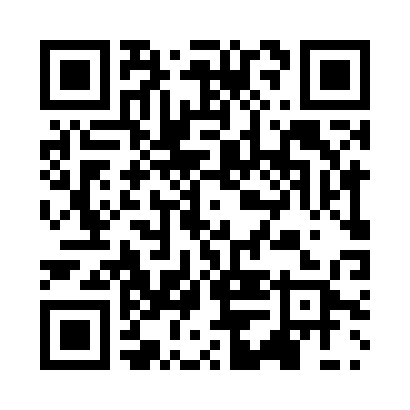 Prayer times for Beche, BelgiumWed 1 May 2024 - Fri 31 May 2024High Latitude Method: Angle Based RulePrayer Calculation Method: Muslim World LeagueAsar Calculation Method: ShafiPrayer times provided by https://www.salahtimes.comDateDayFajrSunriseDhuhrAsrMaghribIsha1Wed3:506:111:335:358:5611:082Thu3:476:091:335:368:5811:113Fri3:436:081:335:368:5911:134Sat3:406:061:335:379:0111:165Sun3:376:041:335:389:0311:196Mon3:346:031:335:389:0411:227Tue3:306:011:335:399:0611:258Wed3:275:591:335:399:0711:289Thu3:235:581:335:409:0911:3110Fri3:205:561:335:419:1011:3411Sat3:185:551:335:419:1211:3712Sun3:175:531:335:429:1311:4013Mon3:165:521:335:429:1411:4114Tue3:165:501:335:439:1611:4215Wed3:155:491:335:439:1711:4216Thu3:155:471:335:449:1911:4317Fri3:145:461:335:449:2011:4318Sat3:145:451:335:459:2111:4419Sun3:135:441:335:459:2311:4520Mon3:135:421:335:469:2411:4521Tue3:125:411:335:479:2511:4622Wed3:125:401:335:479:2711:4623Thu3:125:391:335:489:2811:4724Fri3:115:381:335:489:2911:4825Sat3:115:371:335:499:3111:4826Sun3:115:361:335:499:3211:4927Mon3:105:351:345:499:3311:4928Tue3:105:341:345:509:3411:5029Wed3:105:331:345:509:3511:5130Thu3:095:321:345:519:3611:5131Fri3:095:311:345:519:3711:52